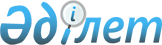 О внесении изменений в решение Казыгуртского районного маслихата от 24 декабря 2013 года № 26/169-V "О районном бюджете на 2014-2016 годы"
					
			Утративший силу
			
			
		
					Решение Казыгуртского районного маслихата Южно-Казахстанской области от 22 января 2014 года № 27/180-V. Зарегистрировано Департаментом юстиции Южно-Казахстанской области 29 января 2014 года № 2511. Утратило силу в связи с истечением срока применения - (письмо Казыгуртского районного маслихата Южно-Казахстанской области от 19 февраля 2015 года № 22)      Сноска. Утратило силу в связи с истечением срока применения - (письмо Казыгуртского районного маслихата Южно-Казахстанской области от 19.02.2015 № 22).      Примечание РЦПИ.

      В тексте документа сохранена пунктуация и орфография оригинала.

      



      В соответствии с пунктом 5 статьи 109 Бюджетного кодекса Республики Казахстан от 4 декабря 2008 года, подпунктом 1) пункта 1 статьи 6 Закона Республики Казахстан от 23 января 2001 года «О местном государственном управлении и самоуправлении в Республике Казахстан» и решением Южно-Казахстанского областного маслихата от 15 января 2014 года № 23/192-V «О внесении изменений и дополнений в решение Южно-Казахстанского областного маслихата от 10 декабря 2013 года № 21/172-V «Об областном бюджете на 2014-2016 годы», зарегистрированного в Реестре государственной регистрации нормативных правовых актов за № 2499, Казыгуртский районный маслихат РЕШИЛ:



      1. Внести в решение Казыгуртского районного маслихата от 24 декабря 2013 года № 26/169-V «О районном бюджете на 2014-2016 годы» (зарегистрировано в Реестре государственной регистрации нормативных правовых актов за № 2488, опубликовано 17 января 2014 года в газете «Казыгурт тынысы») следующие изменения:



      пункт 1 изложить в новой редакции:

      «1. Утвердить районный бюджет Казыгуртского района на 2014-2016 годы согласно приложениям 1, 2, 3 соответственно, в том числе на 2014 год в следующих объемах:

      1) доходы – 13 232 135 тысяч тенге, в том числе по:

      налоговым поступлениям – 979 452 тысяч тенге;

      неналоговым поступлениям – 5 606 тысяч тенге;

      поступлениям от продажи основного капитала – 6 000 тысяч тенге;

      поступлениям трансфертов – 12 241 077 тысяч тенге;

      2) затраты – 13 232 548 тысяч тенге;

      3) чистое бюджетное кредитование – 46 016 тысяч тенге, в том числе:

      бюджетные кредиты – 52 782 тысяч тенге;

      погашение бюджетных кредитов – 6 766 тысяч тенге;

      4) сальдо по операциям с финансовыми активами – 0 тенге, в том числе:

      приобретение финансовых активов – 0 тенге;

      поступление от продажи финансовых активов государства – 0 тенге;

      5) дефицит (профицит) бюджета – - 46 429 тысяч тенге;

      6) финансирование дефицита (использование профицита) бюджета 46 429 тысяч тенге, в том числе:

      поступление займов – 52 782 тысяч тенге;

      погашение займов – 6 353 тысяч тенге;

      используемые остатки бюджетных средств – 0 тенге.»;



      пункт 5 изложить в новой редакций:

      «5. Утведить резерв местного исполнительного органа на 2014 год в сумме – 19 283 тысяч тенге.».



      Приложение 1, 2, 3 к указанному решению изложить в новой редакции согласно приложению 1, 2, 3 к настоящему решению.



      2. Настоящее решение вводится в действие с 1 января 2014 года.      Председатель сессии

      районного маслихата                        С. Батырбай

      

      Секретарь районного

      маслихата                                  М. Момынов

      Приложение 1 к решению

      Казыгуртского районного маслихата

      от 22 января 2014 года № 27/180-V      Приложение 1 к решению

      Казыгуртского районного маслихата

      от 24 декабря 2013 года № 26/169-V

      Приложение 2 к решению

      Казыгуртского районного маслихата

      от 22 января 2014 года № 27/180-V      Приложение 2 к решению

      Казыгуртского районного маслихата

      от 24 декабря 2013 года № 26/169-V

      Приложение 3 к решению

      Казыгуртского районного маслихата

      от 22 января 2014 года № 27/180-V      Приложение 3 к решению

      Казыгуртского районного маслихата

      от 24 декабря 2013 года № 26/169-V
					© 2012. РГП на ПХВ «Институт законодательства и правовой информации Республики Казахстан» Министерства юстиции Республики Казахстан
				2014 год бюджетСумма тысяч тенгеКатегорияКатегорияКатегорияКатегорияСумма тысяч тенгеКласс Класс Класс Сумма тысяч тенгеПодклассПодклассСумма тысяч тенгеНаименованиеСумма тысяч тенге1. ДОХОДЫ13 232 1351Налоговые поступления979 45201Подоходный налог229 3972Индивидуальный подоходный налог229 39703Социальный налог198 2551Социальный налог198 25504Hалоги на собственность522 5041Hалоги на имущество457 8213Земельный налог8 9004Hалог на транспортные средства53 8135Единый земельный налог1 97005Внутренние налоги на товары, работы и услуги18 1562Акцизы3 8253Поступления за использование природных и других ресурсов2 6364Сборы за ведение предпринимательской и профессиональной деятельности11 2205Налог на игорный бизнес47507Прочие налоги541Прочие налоги5408Обязательные платежи, взимаемые за совершение юридически значимых действий и (или) выдачу документов уполномоченными на то государственными органами или должностными лицами11 0861Государственная пошлина11 0862Неналоговые поступления5 60601Доходы от государственной собственности2 6843Дивиденды на государственные пакеты акций, находящиеся в государственной собственности895Доходы от аренды имущества, находящегося в государственной собственности2 59506Прочие неналоговые поступления2 9221Прочие неналоговые поступления2 9223Поступления от продажи основного капитала6 00001Продажа государственного имущества, закрепленного за государственными учреждениями1 0001Продажа государственного имущества, закрепленного за государственными учреждениями1 00003Продажа земли и нематериальных активов5 0001Продажа земли5 0004Поступления трансфертов12 241 07702Трансферты из вышестоящих органов государственного управления12 241 0772Трансферты из областного бюджета12 241 077Функциональная группа Функциональная группа Функциональная группа Функциональная группа Функциональная группа Сумма тысяч тенгеФункциональная подгруппа Функциональная подгруппа Функциональная подгруппа Функциональная подгруппа Сумма тысяч тенгеАдминистратор бюджетных программ Администратор бюджетных программ Администратор бюджетных программ Сумма тысяч тенгеПрограммаПрограммаСумма тысяч тенгеНаименованиеСумма тысяч тенге2.ЗАТРАТЫ13 232 54801Государственные услуги общего характера355 9001Представительные, исполнительные и другие органы, выполняющие общие функции государственного управления327 254112Аппарат маслихата района (города областного значения)16 289001Услуги по обеспечению деятельности маслихата района (города областного значения)16 244003Капитальные расходы государственного органа45122Аппарат акима района (города областного значения)102 372001Услуги по обеспечению деятельности акима района (города областного значения)69 913003Капитальные расходы государственного органа32 459123Аппарат акима района в городе, города районного значения, поселка, села, сельского округа208 593001Услуги по обеспечению деятельности акима района в городе, города районного значения, поселка, села, сельского округа200 127022Капитальные расходы государственного органа8 4662Финансовая деятельность1 500459Отдел экономики и финансов района (города областного значения)1 500003Проведение оценки имущества в целях налогообложения1 000010Приватизация, управление коммунальным имуществом, постприватизационная деятельность и регулирование споров, связанных с этим 300011Учет, хранение, оценка и реализация имущества, поступившего в коммунальную собственность2009Прочие государственные услуги общего характера27 146459Отдел экономики и финансов района (города областного значения)27 146001Услуги по реализации государственной политики в области формирования и развития экономической политики, государственного планирования, исполнения бюджета и управления коммунальной собственностью района (города областного значения)26 036015Капитальные расходы государственного органа1 11002Оборона18 0221Военные нужды10 621122Аппарат акима района (города областного значения)10 621005Мероприятия в рамках исполнения всеобщей воинской обязанности10 6212Организация работы по чрезвычайным ситуациям7 401122Аппарат акима района (города областного значения)7 401006Предупреждение и ликвидация чрезвычайных ситуаций масштаба района (города областного значения)6 800007Мероприятия по профилактике и тушению степных пожаров районного (городского) масштаба, а также пожаров в населенных пунктах, в которых не созданы органы государственной противопожарной службы60103Общественный порядок, безопасность, правовая, судебная, уголовно-исполнительная деятельность5 4009Прочие услуги в области общественного порядка и безопасности5 400458Отдел жилищно-коммунального хозяйства, пассажирского транспорта и автомобильных дорог района (города областного значения)5 400021Обеспечение безопасности дорожного движения в населенных пунктах5 40004Образование8 713 9461Дошкольное воспитание и обучение679 673464Отдел образования района (города областного значения)679 673040Реализация государственного образовательного заказа в дошкольных организациях образования679 6732Начальное, основное среднее и общее среднее образование5 260 761123Аппарат акима района в городе, города районного значения, поселка, села, сельского округа7 505005Организация бесплатного подвоза учащихся до школы и обратно в аульной (сельской) местности7 505464Отдел образования района (города областного значения)5 253 256003Общеобразовательное обучение5 227 486006Дополнительное образование для детей25 7709Прочие услуги в области образования2 773 512464Отдел образования района (города областного значения)204 011001Услуги по реализации государственной политики на местном уровне в области образования13 453005Приобретение и доставка учебников, учебно-методических комплексов для государственных учреждений образования района (города областного значения)39 759007Проведение школьных олимпиад, внешкольных мероприятий и конкурсов районного (городского) масштаба430015Ежемесячная выплата денежных средств опекунам (попечителям) на содержание ребенка-сироты (детей-сирот), и ребенка (детей), оставшегося без попечения родителей28 978067Капитальные расходы подведомственных государственных учреждений и организаций121 391472Отдел строительства, архитектуры и градостроительства района (города областного значения)2 569 501037Строительство и реконструкция объектов образования2 569 50106Социальная помощь и социальное обеспечение409 7912Социальная помощь375 508451Отдел занятости и социальных программ района (города областного значения)375 508002Программа занятости16 733005Государственная адресная социальная помощь177006Оказание жилищной помощи15 210007Социальная помощь отдельным категориям нуждающихся граждан по решениям местных представительных органов23 230010Материальное обеспечение детей-инвалидов, воспитывающихся и обучающихся на дому1 346014Оказание социальной помощи нуждающимся гражданам на дому26 528016Государственные пособия на детей до 18 лет281 806017Обеспечение нуждающихся инвалидов обязательными гигиеническими средствами и предоставление услуг специалистами жестового языка, индивидуальными помощниками в соответствии с индивидуальной программой реабилитации инвалида9 976023Обеспечение деятельности центров занятости населения5029Прочие услуги в области социальной помощи и социального обеспечения34 283451Отдел занятости и социальных программ района (города областного значения)34 283001Услуги по реализации государственной политики на местном уровне в области обеспечения занятости и реализации социальных программ для населения27 734011Оплата услуг по зачислению, выплате и доставке пособий и других социальных выплат3 404021Капитальные расходы государственного органа3 14507Жилищно-коммунальное хозяйство1 649 1391Жилищное хозяйство56 000472Отдел строительства, архитектуры и градостроительства района (города областного значения)56 000003Проектирование, строительство и (или) приобретение жилья коммунального жилищного фонда6 000004Проектирование, развитие, обустройство и (или) приобретение инженерно-коммуникационной инфраструктуры 50 0002Коммунальное хозяйство1 511 299458Отдел жилищно-коммунального хозяйства, пассажирского транспорта и автомобильных дорог района (города областного значения)1 511 299012Функционирование системы водоснабжения и водоотведения8 120028Развитие коммунального хозяйства1 503 1793Благоустройство населенных пунктов81 840123Аппарат акима района в городе, города районного значения, поселка, села, сельского округа5 166009Обеспечение санитарии населенных пунктов1 566011Благоустройство и озеленение населенных пунктов3 600458Отдел жилищно-коммунального хозяйства, пассажирского транспорта и автомобильных дорог района (города областного значения)76 674015Освещение улиц в населенных пунктах4 210016Обеспечение санитарии населенных пунктов4 956018Благоустройство и озеленение населенных пунктов67 50808Культура, спорт, туризм и информационное пространство447 4721Деятельность в области культуры244 428455Отдел культуры и развития языков района (города областного значения)69 777003Поддержка культурно-досуговой работы69 777472Отдел строительства, архитектуры и градостроительства района (города областного значения)174 651011Развитие объектов культуры174 6512Спорт78 281465Отдел физической культуры и спорта района (города областного значения)78 281001Услуги по реализации государственной политики на местном уровне в сфере физической культуры и спорта7 667004Капитальные расходы государственного органа245005Развитие массового спорта и национальных видов спорта61 886006Проведение спортивных соревнований на районном (города областного значения) уровне1 203007Подготовка и участие членов сборных команд района (города областного значения) по различным видам спорта на областных спортивных соревнованиях6 500032Капитальные расходы подведомственных государственных учреждений и организаций7803Информационное пространство52 445455Отдел культуры и развития языков района (города областного значения)41 457006Функционирование районных (городских) библиотек31 955007Развитие государственного языка и других языков народа Казахстана9 502456Отдел внутренней политики района (города областного значения)10 988002Услуги по проведению государственной информационной политики через газеты и журналы9 500005Услуги по проведению государственной информационной политики через телерадиовещание1 4889Прочие услуги по организации культуры, спорта, туризма и информационного пространства72 318455Отдел культуры и развития языков района (города областного значения)44 603001Услуги по реализации государственной политики на местном уровне в области развития языков и культуры7 313010Капитальные расходы государственного органа45032Капитальные расходы подведомственных государственных учреждений и организаций37 245456Отдел внутренней политики района (города областного значения)27 715001Услуги по реализации государственной политики на местном уровне в области информации, укрепления государственности и формирования социального оптимизма граждан13 473003Реализация мероприятий в сфере молодежной политики13 984006Капитальные расходы государственного органа25810Сельское, водное, лесное, рыбное хозяйство, особо охраняемые природные территории, охрана окружающей среды и животного мира, земельные отношения345 2031Сельское хозяйство177 359472Отдел строительства, архитектуры и градостроительства района (города областного значения)79 498010Развитие объектов сельского хозяйства79 498473Отдел ветеринарии района (города областного значения)54 554001Услуги по реализации государственной политики на местном уровне в сфере ветеринарии8 806003Капитальные расходы государственного органа45005Обеспечение функционирования скотомогильников (биотермических ям)7 000006Организация санитарного убоя больных животных8 478007Организация отлова и уничтожения бродячих собак и кошек4 025008Возмещение владельцам стоимости изымаемых и уничтожаемых больных животных, продуктов и сырья животного происхождения8 715009Проведение ветеринарных мероприятий по энзоотическим болезням животных17 485477Отдел сельского хозяйства и земельных отношений района (города областного значения)43 307001Услуги по реализации государственной политики на местном уровне в сфере сельского хозяйства и земельных отношений33 657003Капитальные расходы государственного органа426099Реализация мер по оказанию социальной поддержки специалистов9 2246Земельные отношения10 000477Отдел сельского хозяйства и земельных отношений района (города областного значения)10 000011Землеустройство, проводимое при установлении границ районов, городов областного значения, районного значения, сельских округов, поселков, сел10 0009Прочие услуги в области сельского, водного, лесного, рыбного хозяйства, охраны окружающей среды и земельных отношений157 844473Отдел ветеринарии района (города областного значения)157 844011Проведение противоэпизоотических мероприятий157 84411Промышленность, архитектурная, градостроительная и строительная деятельность31 8572Архитектурная, градостроительная и строительная деятельность31 857472Отдел строительства, архитектуры и градостроительства района (города областного значения)31 857001Услуги по реализации государственной политики в области строительства, архитектуры и градостроительства на местном уровне21 812013Разработка схем градостроительного развития территории района, генеральных планов городов районного (областного) значения, поселков и иных сельских населенных пунктов10 000015Капитальные расходы государственного органа4512Транспорт и коммуникации121 3911Автомобильный транспорт121 391458Отдел жилищно-коммунального хозяйства, пассажирского транспорта и автомобильных дорог района (города областного значения)121 391022Развитие транспортной инфраструктуры23 740023Обеспечение функционирования автомобильных дорог97 65113Прочие170 5473Поддержка предпринимательской деятельности и защита конкуренции9 331469Отдел предпринимательства района (города областного значения)9 331001Услуги по реализации государственной политики на местном уровне в области развития предпринимательства и промышленности9 073004Капитальные расходы государственного органа2589Прочие161 216123Аппарат акима района в городе, города районного значения, поселка, села, сельского округа107 164040Реализация мер по содействию экономическому развитию регионов в рамках Программы «Развитие регионов»107 164458Отдел жилищно-коммунального хозяйства, пассажирского транспорта и автомобильных дорог района (города областного значения)18 576001Услуги по реализации государственной политики на местном уровне в области жилищно-коммунального хозяйства, пассажирского транспорта и автомобильных дорог16 142013Капитальные расходы государственного органа2 434459Отдел экономики и финансов района (города областного значения)35 476008Разработка технико-экономического обоснования местных бюджетных инвестиционных проектов и концессионных проектов и проведение его экспертизы16 193012Резерв местного исполнительного органа района (города областного значения)19 28314Обслуживание долга91Обслуживание долга9459Отдел экономики и финансов района (города областного значения)9021Обслуживание долга местных исполнительных органов по выплате вознаграждений и иных платежей по займам из областного бюджета915Трансферты963 8711Трансферты963 871459Отдел экономики и финансов района (города областного значения)963 871024Целевые текущие трансферты в вышестоящие бюджеты в связи с передачей функций государственных органов из нижестоящего уровня государственного управления в вышестоящий963 8713.ЧИСТОЕ БЮДЖЕТНОЕ КРЕДИТОВАНИЕ46 016Бюджетные кредиты52 78210Сельское, водное, лесное, рыбное хозяйство, особо охраняемые природные территории, охрана окружающей среды и животного мира, земельные отношения52 7821Сельское хозяйство52 782477Отдел сельского хозяйства и земельных отношений района (города областного значения)52 782004Бюджетные кредиты для реализации мер социальной поддержки специалистов52 782Погашение бюджетных кредитов6 7665Погашение бюджетных кредитов6 76601Погашение бюджетных кредитов6 7661Погашение бюджетных кредитов, выданных из государственного бюджета6 76611Погашение бюджетных кредитов, выданных из местного бюджета до 2005 года юридическим лицам41313Погашение бюджетных кредитов, выданных из местного бюджета физическим лицам6 3534.САЛЬДО ПО ОПЕРАЦИЯМ С ФИНАНСОВЫМИ АКТИВАМИ0Приобретение финансовых активов0Поступления от продажи финансовых активов государства05.ДЕФИЦИТ (ПРОФИЦИТ) БЮДЖЕТА-46 4296.ФИНАНСИРОВАНИЕ ДЕФИЦИТА (ИСПОЛЬЗОВАНИЕ ПРОФИЦИТА) БЮДЖЕТА46 429Поступление займов52 7827Поступления займов52 78201Внутренние государственные займы52 7822Договоры займа52 78203Займы, получаемые местным исполнительным органом района (города областного значения)52 782Погашение займов6 35316Погашение займов6 3531Погашение займов6 353459Отдел экономики и финансов района (города областного значения)6 353005Погашение долга местного исполнительного органа перед вышестоящим бюджетом6 353Используемые остатки бюджетных средств02015 год бюджетСумма тысяч тенгеКатегория Категория Категория Категория Сумма тысяч тенгеКласс Класс Класс Сумма тысяч тенгеПодклассПодклассСумма тысяч тенгеНаименованиеСумма тысяч тенге1.ДОХОДЫ9 453 3501Налоговые поступления1 001 80101Подоходный налог233 8492Индивидуальный подоходный налог233 84903Социальный налог203 3411Социальный налог203 34104Hалоги на собственность532 9701Hалоги на имущество463 1123Земельный налог9 6114Hалог на транспортные средства58 1195Единый земельный налог2 12805Внутренние налоги на товары, работы и услуги19 6672Акцизы4 1313Поступления за использование природных и других ресурсов2 8474Сборы за ведение предпринимательской и профессиональной деятельности12 1765Налог на игорный бизнес51308Обязательные платежи, взимаемые за совершение юридически значимых действий и (или) выдачу документов уполномоченными на то государственными органами или должностными лицами11 9741Государственная пошлина11 9742Неналоговые поступления5 89901Доходы от государственной собственности2 8993Дивиденды на государственные пакеты акций, находящиеся в государственной собственности965Доходы от аренды имущества, находящегося в государственной собственности2 80306Прочие неналоговые поступления3 0001Прочие неналоговые поступления3 0003Поступления от продажи основного капитала6 90001Продажа государственного имущества, закрепленного за государственными учреждениями1 5001Продажа государственного имущества, закрепленного за государственными учреждениями1 50003Продажа земли и нематериальных активов5 4001Продажа земли5 4004Поступления трансфертов8 438 75002Трансферты из вышестоящих органов государственного управления8 438 7502Трансферты из областного бюджета8 438 750Функциональная группа Функциональная группа Функциональная группа Функциональная группа Функциональная группа Сумма тысяч тенгеФункциональная подгруппа Функциональная подгруппа Функциональная подгруппа Функциональная подгруппа Сумма тысяч тенгеАдминистратор бюджетных программ Администратор бюджетных программ Администратор бюджетных программ Сумма тысяч тенгеПрограммаПрограммаСумма тысяч тенгеНаименованиеСумма тысяч тенге2.ЗАТРАТЫ9 453 34001Государственные услуги общего характера325 9061Представительные, исполнительные и другие органы, выполняющие общие функции государственного управления298 159112Аппарат маслихата района (города областного значения)16 565001Услуги по обеспечению деятельности маслихата района (города областного значения)16 515003Капитальные расходы государственного органа50122Аппарат акима района (города областного значения)82 849001Услуги по обеспечению деятельности акима района (города областного значения)68 678003Капитальные расходы государственного органа14 171123Аппарат акима района в городе, города районного значения, поселка, села, сельского округа198 745001Услуги по обеспечению деятельности акима района в городе, города районного значения, поселка, села, сельского округа198 7452Финансовая деятельность1 700459Отдел экономики и финансов района (города областного значения)1 700003Проведение оценки имущества в целях налогообложения1 100010Приватизация, управление коммунальным имуществом, постприватизационная деятельность и регулирование споров, связанных с этим 350011Учет, хранение, оценка и реализация имущества, поступившего в коммунальную собственность2509Прочие государственные услуги общего характера26 047459Отдел экономики и финансов района (города областного значения)26 047001Услуги по реализации государственной политики в области формирования и развития экономической политики, государственного планирования, исполнения бюджета и управления коммунальной собственностью района (города областного значения)25 997015Капитальные расходы государственного органа5002Оборона17 8441Военные нужды10 781122Аппарат акима района (города областного значения)10 781005Мероприятия в рамках исполнения всеобщей воинской обязанности10 7812Организация работы по чрезвычайным ситуациям7 063122Аппарат акима района (города областного значения)7 063006Предупреждение и ликвидация чрезвычайных ситуаций масштаба района (города областного значения)6 420007Мероприятия по профилактике и тушению степных пожаров районного (городского) масштаба, а также пожаров в населенных пунктах, в которых не созданы органы государственной противопожарной службы64303Общественный порядок, безопасность, правовая, судебная, уголовно-исполнительная деятельность2 5009Прочие услуги в области общественного порядка и безопасности2 500458Отдел жилищно-коммунального хозяйства, пассажирского транспорта и автомобильных дорог района (города областного значения)2 500021Обеспечение безопасности дорожного движения в населенных пунктах2 50004Образование6 217 4021Дошкольное воспитание и обучение123 323464Отдел образования района (города областного значения)123 323040Реализация государственного образовательного заказа в дошкольных организациях образования123 3232Начальное, основное среднее и общее среднее образование4 049 088123Аппарат акима района в городе, города районного значения, поселка, села, сельского округа8 030005Организация бесплатного подвоза учащихся до школы и обратно в аульной (сельской) местности8 030464Отдел образования района (города областного значения)4 041 058003Общеобразовательное обучение4 015 288006Дополнительное образование для детей25 7709Прочие услуги в области образования2 044 991464Отдел образования района (города областного значения)207 654001Услуги по реализации государственной политики на местном уровне в области образования13 555005Приобретение и доставка учебников, учебно-методических комплексов для государственных учреждений образования района (города областного значения)39 834007Проведение школьных олимпиад, внешкольных мероприятий и конкурсов районного (городского) масштаба430015Ежемесячная выплата денежных средств опекунам (попечителям) на содержание ребенка-сироты (детей-сирот), и ребенка (детей), оставшегося без попечения родителей31 012067Капитальные расходы подведомственных государственных учреждений и организаций122 823472Отдел строительства, архитектуры и градостроительства района (города областного значения)1 837 337037Строительство и реконструкция объектов образования1 837 33706Социальная помощь и социальное обеспечение430 5792Социальная помощь398 690451Отдел занятости и социальных программ района (города областного значения)398 690002Программа занятости17 904005Государственная адресная социальная помощь189006Оказание жилищной помощи16 275007Социальная помощь отдельным категориям нуждающихся граждан по решениям местных представительных органов23 914010Материальное обеспечение детей-инвалидов, воспитывающихся и обучающихся на дому1 440014Оказание социальной помощи нуждающимся гражданам на дому26 525016Государственные пособия на детей до 18 лет301 532017Обеспечение нуждающихся инвалидов обязательными гигиеническими средствами и предоставление услуг специалистами жестового языка, индивидуальными помощниками в соответствии с индивидуальной программой реабилитации инвалида10 409023Обеспечение деятельности центров занятости населения5029Прочие услуги в области социальной помощи и социального обеспечения31 889451Отдел занятости и социальных программ района (города областного значения)31 889001Услуги по реализации государственной политики на местном уровне в области обеспечения занятости и реализации социальных программ для населения28 147011Оплата услуг по зачислению, выплате и доставке пособий и других социальных выплат3 642021Капитальные расходы государственного органа50067Капитальные расходы подведомственных государственных учреждений и организаций5007Жилищно-коммунальное хозяйство250 5951Жилищное хозяйство30 000472Отдел строительства, архитектуры и градостроительства района (города областного значения)30 000004Проектирование, развитие, обустройство и (или) приобретение инженерно-коммуникационной инфраструктуры 30 0002Коммунальное хозяйство186 675458Отдел жилищно-коммунального хозяйства, пассажирского транспорта и автомобильных дорог района (города областного значения)186 675028Развитие коммунального хозяйства186 6753Благоустройство населенных пунктов33 920123Аппарат акима района в городе, города районного значения, поселка, села, сельского округа5 507009Обеспечение санитарии населенных пунктов1 676011Благоустройство и озеленение населенных пунктов3 831458Отдел жилищно-коммунального хозяйства, пассажирского транспорта и автомобильных дорог района (города областного значения)28 413015Освещение улиц в населенных пунктах4 505016Обеспечение санитарии населенных пунктов3 675018Благоустройство и озеленение населенных пунктов20 23308Культура, спорт, туризм и информационное пространство231 0461Деятельность в области культуры64 436455Отдел культуры и развития языков района (города областного значения)64 436003Поддержка культурно-досуговой работы64 4362Спорт80 245465Отдел физической культуры и спорта района (города областного значения)80 245001Услуги по реализации государственной политики на местном уровне в сфере физической культуры и спорта7 748004Капитальные расходы государственного органа50005Развитие массового спорта и национальных видов спорта63 960006Проведение спортивных соревнований на районном (города областного значения) уровне1 287007Подготовка и участие членов сборных команд района (города областного значения) по различным видам спорта на областных спортивных соревнованиях7 000032Капитальные расходы подведомственных государственных учреждений и организаций2003Информационное пространство51 231455Отдел культуры и развития языков района (города областного значения)41 573006Функционирование районных (городских) библиотек32 036007Развитие государственного языка и других языков народа Казахстана9 537456Отдел внутренней политики района (города областного значения)9 658002Услуги по проведению государственной информационной политики через газеты и журналы8 066005Услуги по проведению государственной информационной политики через телерадиовещание1 5929Прочие услуги по организации культуры, спорта, туризма и информационного пространства35 134455Отдел культуры и развития языков района (города областного значения)7 030001Услуги по реализации государственной политики на местном уровне в области развития языков и культуры6 930010Капитальные расходы государственного органа50032Капитальные расходы подведомственных государственных учреждений и организаций50456Отдел внутренней политики района (города областного значения)28 104001Услуги по реализации государственной политики на местном уровне в области информации, укрепления государственности и формирования социального оптимизма граждан10 629003Реализация мероприятий в сфере молодежной политики17 425006Капитальные расходы государственного органа509Топливно-энергетический комплекс и недропользование630 0009Прочие услуги в области топливно-энергетического комплекса и недропользования630 000472Отдел строительства, архитектуры и градостроительства района (города областного значения)630 000009Развитие теплоэнергетической системы630 00010Сельское, водное, лесное, рыбное хозяйство, особо охраняемые природные территории, охрана окружающей среды и животного мира, земельные отношения86 1851Сельское хозяйство76 185473Отдел ветеринарии района (города областного значения)41 980001Услуги по реализации государственной политики на местном уровне в сфере ветеринарии8 806003Капитальные расходы государственного органа50005Обеспечение функционирования скотомогильников (биотермических ям)6 912006Организация санитарного убоя больных животных1 484007Организация отлова и уничтожения бродячих собак и кошек4 307008Возмещение владельцам стоимости изымаемых и уничтожаемых больных животных, продуктов и сырья животного происхождения1 070009Проведение ветеринарных мероприятий по энзоотическим болезням животных19 351477Отдел сельского хозяйства и земельных отношений района (города областного значения)34 205001Услуги по реализации государственной политики на местном уровне в сфере сельского хозяйства и земельных отношений21 573099Реализация мер по оказанию социальной поддержки специалистов12 6326Земельные отношения10 000477Отдел сельского хозяйства и земельных отношений района (города областного значения)10 000011Землеустройство, проводимое при установлении границ районов, городов областного значения, районного значения, сельских округов, поселков, сел10 00011Промышленность, архитектурная, градостроительная и строительная деятельность31 3622Архитектурная, градостроительная и строительная деятельность31 362472Отдел строительства, архитектуры и градостроительства района (города областного значения)31 362001Услуги по реализации государственной политики в области строительства, архитектуры и градостроительства на местном уровне21 312013Разработка схем градостроительного развития территории района, генеральных планов городов районного (областного) значения, поселков и иных сельских населенных пунктов10 000015Капитальные расходы государственного органа5012Транспорт и коммуникации122 8231Автомобильный транспорт122 823458Отдел жилищно-коммунального хозяйства, пассажирского транспорта и автомобильных дорог района (города областного значения)122 823022Развитие транспортной инфраструктуры22 823023Обеспечение функционирования автомобильных дорог100 00013Прочие143 2273Поддержка предпринимательской деятельности и защита конкуренции8 788469Отдел предпринимательства района (города областного значения)8 788001Услуги по реализации государственной политики на местном уровне в области развития предпринимательства и промышленности8 738004Капитальные расходы государственного органа509Прочие134 439123Аппарат акима района в городе, города районного значения, поселка, села, сельского округа107 164040Реализация мер по содействию экономическому развитию регионов в рамках Программы «Развитие регионов»107 164458Отдел жилищно-коммунального хозяйства, пассажирского транспорта и автомобильных дорог района (города областного значения)15 802001Услуги по реализации государственной политики на местном уровне в области жилищно-коммунального хозяйства, пассажирского транспорта и автомобильных дорог15 752013Капитальные расходы государственного органа50459Отдел экономики и финансов района (города областного значения)11 473008Разработка технико-экономического обоснования местных бюджетных инвестиционных проектов и концессионных проектов и проведение его экспертизы5 000012Резерв местного исполнительного органа района (города областного значения)6 47314Обслуживание долга101Обслуживание долга10459Отдел экономики и финансов района (города областного значения)10021Обслуживание долга местных исполнительных органов по выплате вознаграждений и иных платежей по займам из областного бюджета1015Трансферты963 8711Трансферты963 871459Отдел экономики и финансов района (города областного значения)963 871024Целевые текущие трансферты в вышестоящие бюджеты в связи с передачей функций государственных органов из нижестоящего уровня государственного управления в вышестоящий963 8713.ЧИСТОЕ БЮДЖЕТНОЕ КРЕДИТОВАНИЕ-7 642Бюджетные кредиты0Погашение бюджетных кредитов7 6425Погашение бюджетных кредитов7 64201Погашение бюджетных кредитов7 6421Погашение бюджетных кредитов, выданных из государственного бюджета7 64213Погашение бюджетных кредитов, выданных из местного бюджета физическим лицам7 6424.САЛЬДО ПО ОПЕРАЦИЯМ С ФИНАНСОВЫМИ АКТИВАМИ0Приобретение финансовых активов0Поступления от продажи финансовых активов государства05.ДЕФИЦИТ (ПРОФИЦИТ) БЮДЖЕТА-7 6426.ФИНАНСИРОВАНИЕ ДЕФИЦИТА (ИСПОЛЬЗОВАНИЕ ПРОФИЦИТА) БЮДЖЕТА7 642Поступление займов0Погашение займов7 64216Погашение займов7 6421Погашение займов7 642459Отдел экономики и финансов района (города областного значения)7 642005Погашение долга местного исполнительного органа перед вышестоящим бюджетом7 642Используемые остатки бюджетных средств02016 год бюджетСумма тысяч тенгеКатегория Категория Категория Категория Сумма тысяч тенгеКласс Класс Класс Сумма тысяч тенгеПодклассПодклассСумма тысяч тенгеНаименованиеСумма тысяч тенге1.ДОХОДЫ9 810 5901Налоговые поступления1 022 17101Подоходный налог235 4692Индивидуальный подоходный налог235 46903Социальный налог208 8271Социальный налог208 82704Hалоги на собственность543 7021Hалоги на имущество468 2553Земельный налог10 3814Hалог на транспортные средства62 7685Единый земельный налог2 29805Внутренние налоги на товары, работы и услуги21 2402Акцизы4 4613Поступления за использование природных и других ресурсов3 0754Сборы за ведение предпринимательской и профессиональной деятельности13 1505Налог на игорный бизнес55408Обязательные платежи, взимаемые за совершение юридически значимых действий и (или) выдачу документов уполномоченными на то государственными органами или должностными лицами12 9331Государственная пошлина12 9332Неналоговые поступления6 23101Доходы от государственной собственности3 1313Дивиденды на государственные пакеты акций, находящиеся в государственной собственности1045Доходы от аренды имущества, находящегося в государственной собственности3 02706Прочие неналоговые поступления3 1001Прочие неналоговые поступления3 1003Поступления от продажи основного капитала7 80001Продажа государственного имущества, закрепленного за государственными учреждениями2 0001Продажа государственного имущества, закрепленного за государственными учреждениями2 00003Продажа земли и нематериальных активов5 8001Продажа земли5 8004Поступления трансфертов8 774 38802Трансферты из вышестоящих органов государственного управления8 774 3882Трансферты из областного бюджета8 774 388Функциональная группа Функциональная группа Функциональная группа Функциональная группа Функциональная группа Сумма тысяч тенгеФункциональная подгруппа Функциональная подгруппа Функциональная подгруппа Функциональная подгруппа Сумма тысяч тенгеАдминистратор бюджетных программ Администратор бюджетных программ Администратор бюджетных программ Сумма тысяч тенгеПрограммаПрограммаСумма тысяч тенгеНаименованиеСумма тысяч тенге2.ЗАТРАТЫ9 810 57901Государственные услуги общего характера315 4771Представительные, исполнительные и другие органы, выполняющие общие функции государственного управления286 923112Аппарат маслихата района (города областного значения)16 859001Услуги по обеспечению деятельности маслихата района (города областного значения)16 804003Капитальные расходы государственного органа55122Аппарат акима района (города областного значения)70 096001Услуги по обеспечению деятельности акима района (города областного значения)69 496003Капитальные расходы государственного органа600123Аппарат акима района в городе, города районного значения, поселка, села, сельского округа199 968001Услуги по обеспечению деятельности акима района в городе, города районного значения, поселка, села, сельского округа199 9682Финансовая деятельность1 900459Отдел экономики и финансов района (города областного значения)1 900003Проведение оценки имущества в целях налогообложения1 200010Приватизация, управление коммунальным имуществом, постприватизационная деятельность и регулирование споров, связанных с этим 400011Учет, хранение, оценка и реализация имущества, поступившего в коммунальную собственность3009Прочие государственные услуги общего характера26 654459Отдел экономики и финансов района (города областного значения)26 654001Услуги по реализации государственной политики в области формирования и развития экономической политики, государственного планирования, исполнения бюджета и управления коммунальной собственностью района (города областного значения)26 399015Капитальные расходы государственного органа25502Оборона18 5091Военные нужды10 952122Аппарат акима района (города областного значения)10 952005Мероприятия в рамках исполнения всеобщей воинской обязанности10 9522Организация работы по чрезвычайным ситуациям7 557122Аппарат акима района (города областного значения)7 557006Предупреждение и ликвидация чрезвычайных ситуаций масштаба района (города областного значения)6 869007Мероприятия по профилактике и тушению степных пожаров районного (городского) масштаба, а также пожаров в населенных пунктах, в которых не созданы органы государственной противопожарной службы68803Общественный порядок, безопасность, правовая, судебная, уголовно-исполнительная деятельность3 0009Прочие услуги в области общественного порядка и безопасности3 000458Отдел жилищно-коммунального хозяйства, пассажирского транспорта и автомобильных дорог района (города областного значения)3 000021Обеспечение безопасности дорожного движения в населенных пунктах3 00004Образование6 884 9181Дошкольное воспитание и обучение123 323464Отдел образования района (города областного значения)123 323040Реализация государственного образовательного заказа в дошкольных организациях образования123 3232Начальное, основное среднее и общее среднее образование4 193 770123Аппарат акима района в городе, города районного значения, поселка, села, сельского округа8 592005Организация бесплатного подвоза учащихся до школы и обратно в аульной (сельской) местности8 592464Отдел образования района (города областного значения)4 185 178003Общеобразовательное обучение4 159 408006Дополнительное образование для детей25 7709Прочие услуги в области образования2 567 825464Отдел образования района (города областного значения)211 714001Услуги по реализации государственной политики на местном уровне в области образования13 663005Приобретение и доставка учебников, учебно-методических комплексов для государственных учреждений образования района (города областного значения)39 914007Проведение школьных олимпиад, внешкольных мероприятий и конкурсов районного (городского) масштаба430015Ежемесячная выплата денежных средств опекунам (попечителям) на содержание ребенка-сироты (детей-сирот), и ребенка (детей), оставшегося без попечения родителей33 171067Капитальные расходы подведомственных государственных учреждений и организаций124 536472Отдел строительства, архитектуры и градостроительства района (города областного значения)2 356 111037Строительство и реконструкция объектов образования2 356 11106Социальная помощь и социальное обеспечение486 2982Социальная помощь423 502451Отдел занятости и социальных программ района (города областного значения)423 502002Программа занятости19 158005Государственная адресная социальная помощь203006Оказание жилищной помощи17 414007Социальная помощь отдельным категориям нуждающихся граждан по решениям местных представительных органов24 646010Материальное обеспечение детей-инвалидов, воспитывающихся и обучающихся на дому1 541014Оказание социальной помощи нуждающимся гражданам на дому26 525016Государственные пособия на детей до 18 лет322 640017Обеспечение нуждающихся инвалидов обязательными гигиеническими средствами и предоставление услуг специалистами жестового языка, индивидуальными помощниками в соответствии с индивидуальной программой реабилитации инвалида10 873023Обеспечение деятельности центров занятости населения5029Прочие услуги в области социальной помощи и социального обеспечения62 796451Отдел занятости и социальных программ района (города областного значения)62 796001Услуги по реализации государственной политики на местном уровне в области обеспечения занятости и реализации социальных программ для населения28 589011Оплата услуг по зачислению, выплате и доставке пособий и других социальных выплат33 897021Капитальные расходы государственного органа255067Капитальные расходы подведомственных государственных учреждений и организаций5507Жилищно-коммунальное хозяйство514 9032Коммунальное хозяйство475 000458Отдел жилищно-коммунального хозяйства, пассажирского транспорта и автомобильных дорог района (города областного значения)475 000028Развитие коммунального хозяйства475 0003Благоустройство населенных пунктов39 903123Аппарат акима района в городе, города районного значения, поселка, села, сельского округа5 860009Обеспечение санитарии населенных пунктов1 787011Благоустройство и озеленение населенных пунктов4 073458Отдел жилищно-коммунального хозяйства, пассажирского транспорта и автомобильных дорог района (города областного значения)34 043015Освещение улиц в населенных пунктах4 820016Обеспечение санитарии населенных пунктов3 933018Благоустройство и озеленение населенных пунктов25 29008Культура, спорт, туризм и информационное пространство230 3641Деятельность в области культуры67 141455Отдел культуры и развития языков района (города областного значения)67 141003Поддержка культурно-досуговой работы67 1412Спорт75 239465Отдел физической культуры и спорта района (города областного значения)75 239001Услуги по реализации государственной политики на местном уровне в сфере физической культуры и спорта7 835004Капитальные расходы государственного органа55005Развитие массового спорта и национальных видов спорта58 252006Проведение спортивных соревнований на районном (города областного значения) уровне1 377007Подготовка и участие членов сборных команд района (города областного значения) по различным видам спорта на областных спортивных соревнованиях7 500032Капитальные расходы подведомственных государственных учреждений и организаций2203Информационное пространство52 027455Отдел культуры и развития языков района (города областного значения)41 693006Функционирование районных (городских) библиотек32 120007Развитие государственного языка и других языков народа Казахстана9 573456Отдел внутренней политики района (города областного значения)10 334002Услуги по проведению государственной информационной политики через газеты и журналы8 630005Услуги по проведению государственной информационной политики через телерадиовещание1 7049Прочие услуги по организации культуры, спорта, туризма и информационного пространства35 957455Отдел культуры и развития языков района (города областного значения)7 111001Услуги по реализации государственной политики на местном уровне в области развития языков и культуры7 001010Капитальные расходы государственного органа55032Капитальные расходы подведомственных государственных учреждений и организаций55456Отдел внутренней политики района (города областного значения)28 846001Услуги по реализации государственной политики на местном уровне в области информации, укрепления государственности и формирования социального оптимизма граждан10 795003Реализация мероприятий в сфере молодежной политики17 896006Капитальные расходы государственного органа15510Сельское, водное, лесное, рыбное хозяйство, особо охраняемые природные территории, охрана окружающей среды и животного мира, земельные отношения91 5471Сельское хозяйство81 547473Отдел ветеринарии района (города областного значения)44 318001Услуги по реализации государственной политики на местном уровне в сфере ветеринарии8 806003Капитальные расходы государственного органа55005Обеспечение функционирования скотомогильников (биотермических ям)6 912006Организация санитарного убоя больных животных1 587007Организация отлова и уничтожения бродячих собак и кошек4 608008Возмещение владельцам стоимости изымаемых и уничтожаемых больных животных, продуктов и сырья животного происхождения1 145009Проведение ветеринарных мероприятий по энзоотическим болезням животных21 205477Отдел сельского хозяйства и земельных отношений района (города областного значения)37 229001Услуги по реализации государственной политики на местном уровне в сфере сельского хозяйства и земельных отношений21 572003Капитальные расходы государственного органа200099Реализация мер по оказанию социальной поддержки специалистов15 4576Земельные отношения10 000477Отдел сельского хозяйства и земельных отношений района (города областного значения)10 000011Землеустройство, проводимое при установлении границ районов, городов областного значения, районного значения, сельских округов, поселков, сел10 00011Промышленность, архитектурная, градостроительная и строительная деятельность31 3672Архитектурная, градостроительная и строительная деятельность31 367472Отдел строительства, архитектуры и градостроительства района (города областного значения)31 367001Услуги по реализации государственной политики в области строительства, архитектуры и градостроительства на местном уровне21 312013Разработка схем градостроительного развития территории района, генеральных планов городов районного (областного) значения, поселков и иных сельских населенных пунктов10 000015Капитальные расходы государственного органа5512Транспорт и коммуникации124 5361Автомобильный транспорт124 536458Отдел жилищно-коммунального хозяйства, пассажирского транспорта и автомобильных дорог района (города областного значения)124 536022Развитие транспортной инфраструктуры24 536023Обеспечение функционирования автомобильных дорог100 00013Прочие145 7893Поддержка предпринимательской деятельности и защита конкуренции9 029469Отдел предпринимательства района (города областного значения)9 029001Услуги по реализации государственной политики на местном уровне в области развития предпринимательства и промышленности8 874004Капитальные расходы государственного органа1559Прочие136 760123Аппарат акима района в городе, города районного значения, поселка, села, сельского округа107 164040Реализация мер по содействию экономическому развитию регионов в рамках Программы «Развитие регионов»107 164458Отдел жилищно-коммунального хозяйства, пассажирского транспорта и автомобильных дорог района (города областного значения)16 124001Услуги по реализации государственной политики на местном уровне в области жилищно-коммунального хозяйства, пассажирского транспорта и автомобильных дорог15 869013Капитальные расходы государственного органа255459Отдел экономики и финансов района (города областного значения)13 472008Разработка технико-экономического обоснования местных бюджетных инвестиционных проектов и концессионных проектов и проведение его экспертизы6 000012Резерв местного исполнительного органа района (города областного значения)7 47214Обслуживание долга111Обслуживание долга11459Отдел экономики и финансов района (города областного значения)11021Обслуживание долга местных исполнительных органов по выплате вознаграждений и иных платежей по займам из областного бюджета1115Трансферты963 8711Трансферты963 871459Отдел экономики и финансов района (города областного значения)963 871024Целевые текущие трансферты в вышестоящие бюджеты в связи с передачей функций государственных органов из нижестоящего уровня государственного управления в вышестоящий963 8713.ЧИСТОЕ БЮДЖЕТНОЕ КРЕДИТОВАНИЕ-8 932Бюджетные кредиты0Погашение бюджетных кредитов8 9325Погашение бюджетных кредитов8 93201Погашение бюджетных кредитов8 9321Погашение бюджетных кредитов, выданных из государственного бюджета8 93213Погашение бюджетных кредитов, выданных из местного бюджета физическим лицам8 9324.САЛЬДО ПО ОПЕРАЦИЯМ С ФИНАНСОВЫМИ АКТИВАМИ0Приобретение финансовых активов0Поступления от продажи финансовых активов государства05.ДЕФИЦИТ (ПРОФИЦИТ) БЮДЖЕТА-8 9326.ФИНАНСИРОВАНИЕ ДЕФИЦИТА (ИСПОЛЬЗОВАНИЕ ПРОФИЦИТА) БЮДЖЕТА8 932Поступление займов0Погашение займов8 93216Погашение займов8 9321Погашение займов8 932459Отдел экономики и финансов района (города областного значения)8 932005Погашение долга местного исполнительного органа перед вышестоящим бюджетом8 932Используемые остатки бюджетных средств0